 Задания по географии для заочного обучения7 класс1 четвертьЭлектронный адрес учителя__lena.boro2011@yandex.ru_________________________________2 четвертьЭлектронный адрес учителя__lena.boro2011@yandex.ru_________________________________* 10 крупнейших стран мира по площади.10 крупнейших стран мира по населению.**10 крупнейших стран мира по плотности населения.Задания по географии для заочного обучения7 класс3 четвертьЭлектронный адрес учителя__lena.boro2011@yandex.ru_________________________________Задания по географии для заочного обучения7 класс4 четвертьЭлектронный адрес учителя__lena.boro2011@yandex.ru_________________________________* Опорный конспект Северная Америка. Страны и народы.В Северной Америке расположено 23 государства и 23 зависимых территорий.Десять государств Северной Америки находятся в континентальной части, остальные тринадцать принадлежат к островным государствам.Крупнейшей страной Северной Америки является Канада, самой маленькой по площади — Гренада. По населению среди стран лидируют Соединённые Штаты Америки, которые также занимают первое место в мире по ВВП.ГосударстваАнгло-Саксонская Америка:Канада – самое крупное государство, 2 официальных языка – английский и французскийСША – самое экономически развитое, самое многонаселенное. Государственный язык – английский. Центральная Америка (официальный язык - испанский)Мексика и страны, расположенные южнее до материка Южная Америка:-континентальные (Белиз, Гватемала, Гондурас, Коста-Рика, Никарагуа, Панама, Сальвадор), - островные Большие Антильские (о.Куба, о.Гаити – Республика Гаити и Доминиканская Республика, о.Ямайка + зависимые территории Каймановы острова и Пуэрто-Рико) и Малые Антильские острова (Антигуа и Барбуда, Барбадос, Гренада, Доминика, Сент-Винсент и Гренадины, Сент-Китс и Невис, Сент-Люсия и Тринидад и Тобаго).Население: потомки европейских переселенцев, индейцы, чернокожие, метисы, самбо, мулаты. Главной отраслью хозяйства Центральной Америки является сельское хозяйство (растениеводство: бананы, сахарный тростник, хлопок, какао-бобы, кукуруза, бобы, рис).**Итоговый тест.1. Как называется материк, по территории которого протекают реки Меконг и Иравади?1)  Южная Америка2)  Евразия3)  Австралия4)  Африка2. На каком из перечисленных материков находятся озера Эри и Мичиган?1)  Австралия2)  Северная Америка3)  Африка4)  Южная Америка3. В какой из перечисленных стран численность населения наибольшая?1)  США2)  Япония3)  Россия4)  Великобритания4. Как называется материк, по территории которого протекает река Колорадо?1)  Африка2)  Северная Америка3)  Австралия4)  Южная Америка5. Как называется материк, на территории которого находится Ниагарский водопад?1)  Африка2)  Северная Америка3)  Австралия4)  Южная Америка6. У берегов какого из перечисленных материков проходит океаническое течение Гольфстрим?1)  Австралия2)  Южная Америка3)  Северная Америка4)  Африка7. Какая из перечисленных горных систем имеет наибольшую протяженность?1)  Гималаи2)  Кавказ3)  Анды4)  Карпаты8. Какой мореплаватель командовал экспедицией, совершившей первое кругосветное путешествие?1)  Христофор Колумб2)  Фернан Магеллан3)  Васко да Гама4)  Америго Веспуччи9. В какой части света находятся самые высокие горы на Земле?1)  Азия2)  Америка3)  Африка4)  Европа10.В какой части света находится самое глубокое озеро на Земле?1)  Азия2)  Америка3)  Африка4)  Европа11. На территории какой из перечисленных стран находится самая большая по площади низменность на Земле?1)  США2)  Китай3)  Бразилия4)  Канада12. Территория какой из перечисленных стран имеет наибольшую площадь?1)  Австралия2)  Канада3)  Китай4)  США13. Какой из перечисленных городов является столицей государства?1)  Милан2)  Вашингтон3)  Барселона4)  Рио-де-Жанейро14. На каком материке находится самый высокий в мире водопад?1)  Евразия2)  Южная Америка3)  Африка4)  Северная Америка15. Самая глубокая впадина на суше находится на материке1)  Австралия2)  Африка3)  Евразия4)  Северная Америка16. На территории какой из перечисленных стран находится самая большая по площади низменность на Земле?1)  США2)  Китай3)  Бразилия4)  Канада17. В какой из перечисленных стран основной продовольственной культурой является рис?1)  Канада 2)  США 3)  Китай 4)  Россия18. Какое из перечисленных океанических течений холодное?1)  Перуанское 2)  Гольфстрим 3)  Бразильское 4)  Гвинейское19. Для какой природной зоны характерно наибольшее видовое разнообразие растительного и животного мира?1)  влажные экваториальные леса2)  тайга3)  степи и лесостепи4)  тундра и лесотундра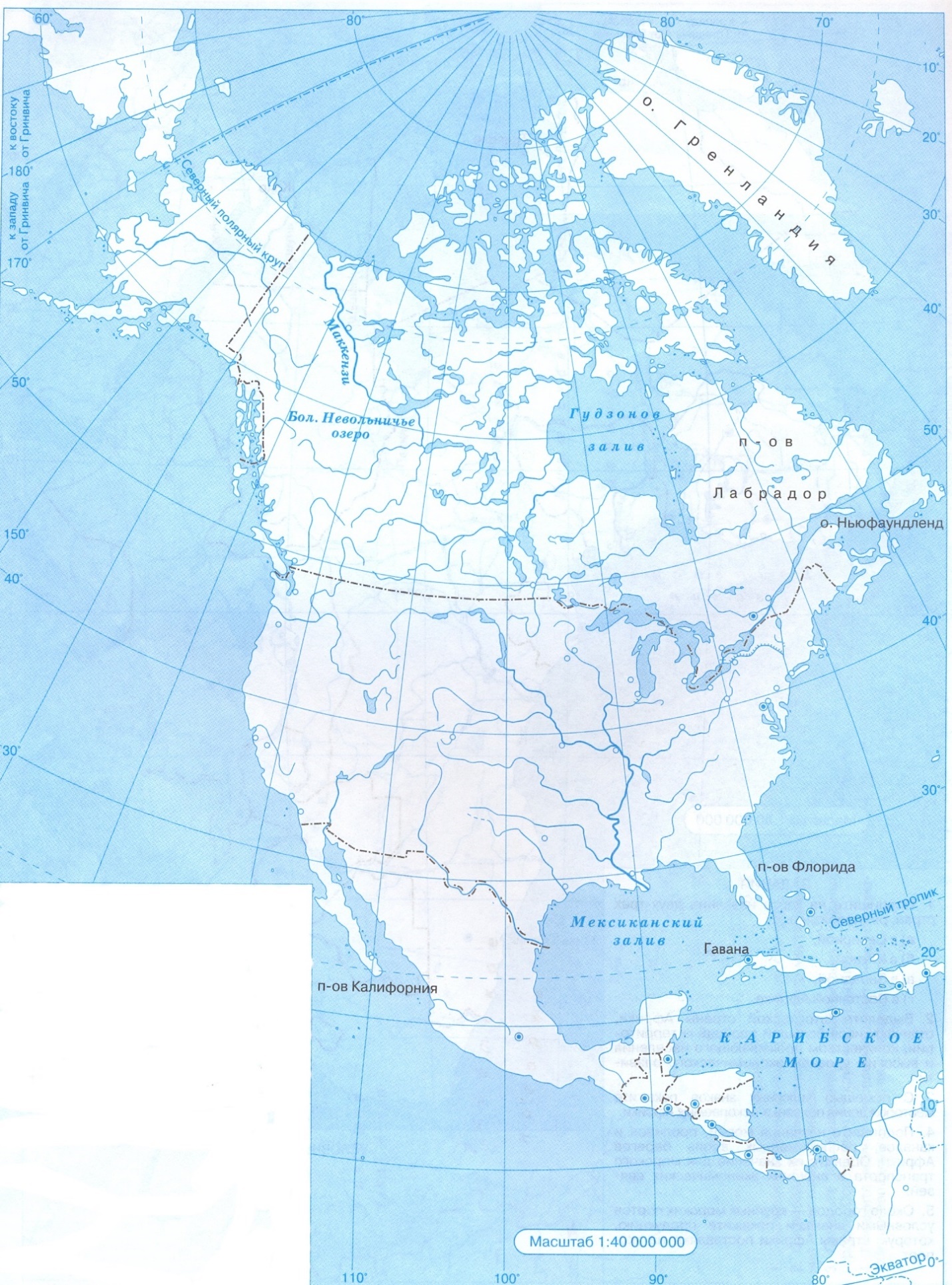 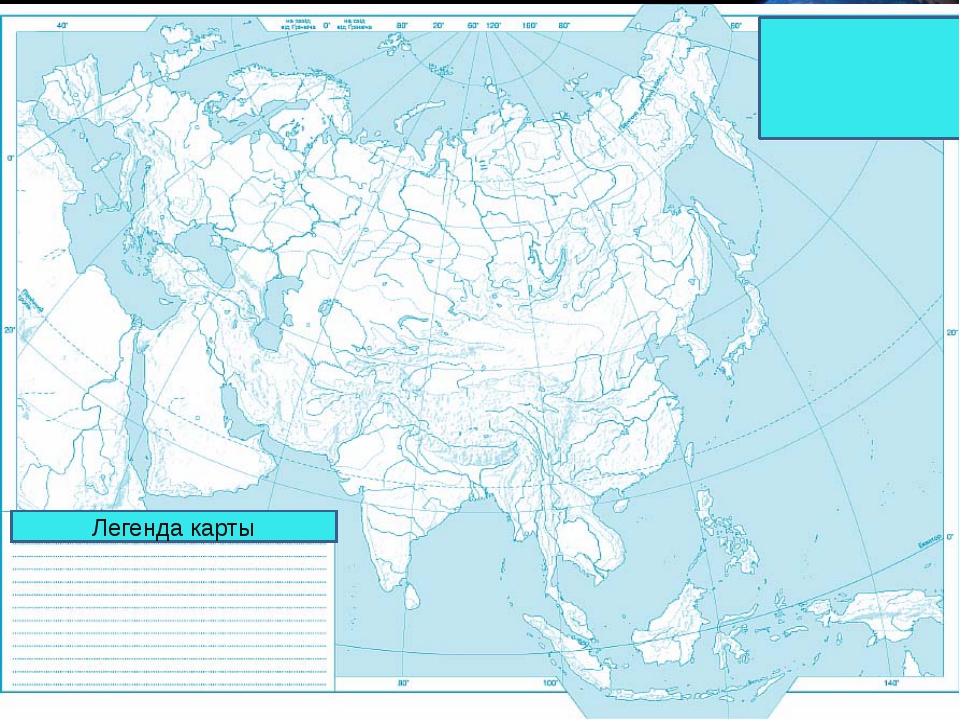 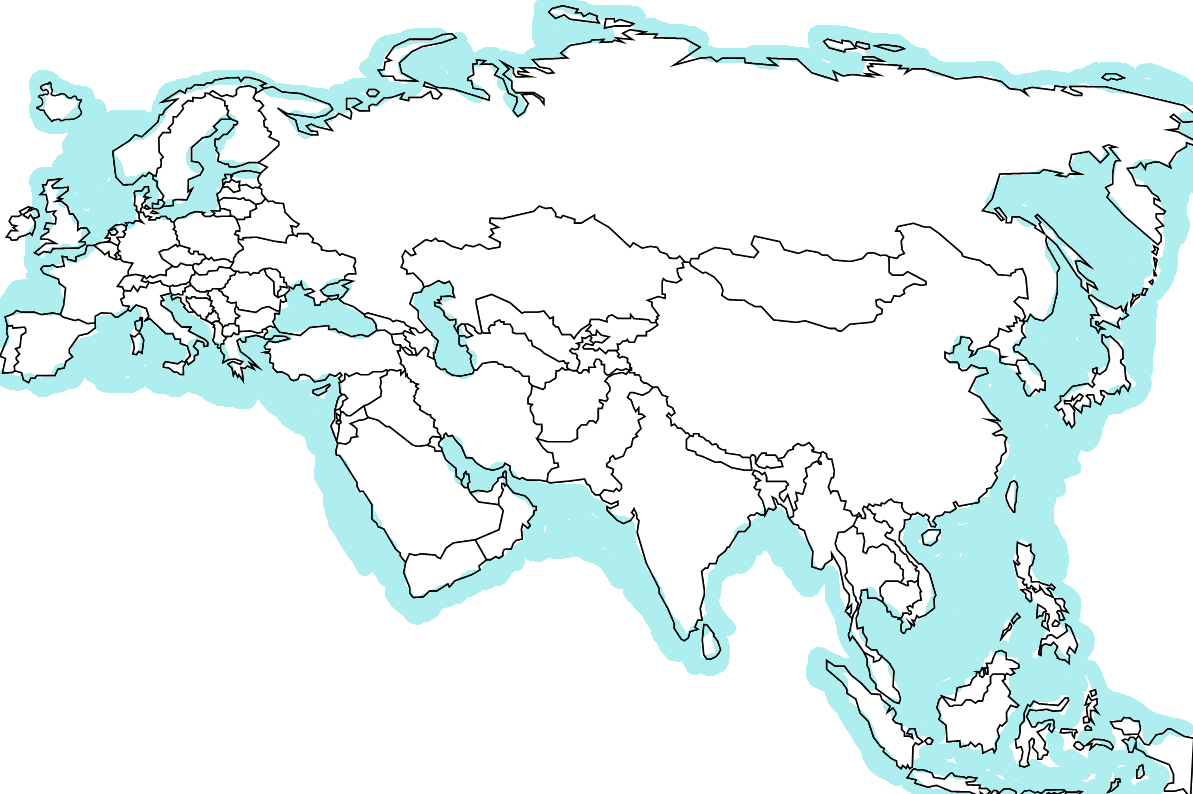 №Тема урокаСсылка на материалЗадание1Материки, океаны и части света.https://go.11klasov.net/2486-geografiya-7-klass-alekseev-ai-nikolina-vv-lipkina-ek-i-dr.htmlВыучить и уметь показывать на карте названия 5 океанов, 6 материков и 6 частей света.2История Земли как планеты. Литосферные плиты и их движение. Сейсмические пояса Земли. https://go.11klasov.net/2486-geografiya-7-klass-alekseev-ai-nikolina-vv-lipkina-ek-i-dr.html§ 8 (вопросы 1-7 после параграфа)3Формирование современного рельефа Земли. Внешние и внутренние процессы рельефообразования.  Полезные ископаемыеhttps://go.11klasov.net/2486-geografiya-7-klass-alekseev-ai-nikolina-vv-lipkina-ek-i-dr.html§ 9 (посмотреть видео Платформы и равнины https://www.youtube.com/watch?v=geneMrLa3Go и «Рельеф Земли. Равнины и горы» https://www.youtube.com/watch?v=-phqBm18-Rk выполнить самостоятельную работу  https://yadi.sk/d/tJpA2xAQhKituw   )4Закономерности распределения температуры воздуха. Закономерности распределения атмосферных осадков. Пояса атмосферного давления на Землеhttps://go.11klasov.net/2486-geografiya-7-klass-alekseev-ai-nikolina-vv-lipkina-ek-i-dr.html§ 11 (вопросы 1-5 после параграфа)§ 12 (вопросы 1-4 после параграфа)5Воздушные массы, их типы. Преобладающие ветры. Разнообразие климата на Земле. Климатообразующие факторы. Характеристика климатических поясов Землиhttps://go.11klasov.net/2486-geografiya-7-klass-alekseev-ai-nikolina-vv-lipkina-ek-i-dr.html§ 13 (вопросы 1-4 после параграфов)§ 14 (вопросы 1-4 после параграфов)6Влияние климатических условий на жизнь людей. Глобальные изменения климата и различные точки зрения на их причины. https://go.11klasov.net/2486-geografiya-7-klass-alekseev-ai-nikolina-vv-lipkina-ek-i-dr.htmlИзучить таблицу «Климатические пояса» и выполнить самостоятельную работуТаблица https://yadi.sk/d/XKx4xC-xao2pgQ Самостоятельная https://yadi.sk/d/tcge3cV2-gO1Dw7Карты климатических поясов. Климатограмма.https://go.11klasov.net/2486-geografiya-7-klass-alekseev-ai-nikolina-vv-lipkina-ek-i-dr.htmlИзучить материал с 54-55 учебника «Изучаем климатическую диаграмму» и выполнить задание по теме 18 «Анализ информации о разных территориях Земли» на сайте «Решу ОГЭ»https://geo-oge.sdamgia.ru№Тема урокаСсылка на материалЗадание1Мировой океан и его части. Система океанических течений. Влияние тёплых и холодных океанических течений на климатhttps://go.11klasov.net/2486-geografiya-7-klass-alekseev-ai-nikolina-vv-lipkina-ek-i-dr.html § 15 (вопросы 1-7 после параграфа)2Жизнь в океане. Практическая работа "Характеристики двух океанов по предложенному учителем плану с использованием нескольких источников географической информации"https://go.11klasov.net/2486-geografiya-7-klass-alekseev-ai-nikolina-vv-lipkina-ek-i-dr.html §§ 21,22 (ответить на вопросы 1-5)Дать характеристики  любых двух океанов по следующему плану:План описания океана:Название океана и его размерыПоложение океана относительно экватора и начального меридианаЧто и где омывает океанСоседство с другими океанамиКрупнейшие моря и заливыСредняя и максимальная глубина океанаВажнейшие тёплые и холодные теченияИспользование океана человеком, важнейшие транспортные пути3Заселение Земли человеком. Современная численность населения мира. Изменение численности населения во времени. https://go.11klasov.net/2486-geografiya-7-klass-alekseev-ai-nikolina-vv-lipkina-ek-i-dr.html Заполните две таблицы «10 крупнейших стран мира по плотности», «10 крупнейших стран мира по численности населения»(Смотрите образец таблицы ниже под таблицей с заданиями*).На контурной карте мира подпишите эти страны.https://disk.yandex.ru/i/pJbP4zoecwtKLw 4Размещение и плотность населения. https://go.11klasov.net/2486-geografiya-7-klass-alekseev-ai-nikolina-vv-lipkina-ek-i-dr.htmlЗаполните таблицу:(Смотрите образец таблицы ниже под таблицей с заданиями**).5Народы и религии мира. Этнический состав населения мира. Языковая классификация народов мира. Мировые и национальные религии. География мировых религийhttps://go.11klasov.net/2486-geografiya-7-klass-alekseev-ai-nikolina-vv-lipkina-ek-i-dr.html§ 4 (ответить на вопросы 1-6)6Хозяйственная деятельность людей. Города и сельские поселения. Культурно-исторические регионы мира. Комплексные карты. Многообразие стран. https://go.11klasov.net/2486-geografiya-7-klass-alekseev-ai-nikolina-vv-lipkina-ek-i-dr.html§ 6 (ответить на вопросы 1-5)§ 7 (ответить на вопросы 1-7)Название страныПлощадь территорииСтолицаНазвание страныНаселение в млн.чел.СтолицаНазвание страныПлотность населенияСтолица№Тема урокаСсылка на материалЗадание1Африка. История открытия. Географическое положение.  Основные черты рельефа, климата и внутренних вод. Природные комплексы. https://go.11klasov.net/2486-geografiya-7-klass-alekseev-ai-nikolina-vv-lipkina-ek-i-dr.html https://disk.yandex.ru/d/LkL7LNVs-Od_WQ Задание к контурной карте Африки.На карте обозначьте Атлантический океан, Индийский океан, Красное море и Аденский залив, Средиземное море, Гибралтарский пролив, Суэцкий канал.Обозначьте остров Мадагаскар и полуостров СомалиОбозначьте пустыни Сахара, Намиб, Калахари.Обозначьте горы Атлас, Капские, Драконовы. Обозначьте Эфиопское нагорье, Восточно-Африканское плоскогорье.Обозначьте вулканы Камерун, Килиманджаро, Карисимби.Обозначьте реки Конго, Нигер, Нил, озера Чад, Виктория, Танганьика, Ньяса§ 25 (ответить на вопросы 1-6)2Африка. Население. Политическая карта. Изменение природы под влиянием хозяйственной деятельности человека. Крупнейшие по территории и численности населения страны.https://go.11klasov.net/2486-geografiya-7-klass-alekseev-ai-nikolina-vv-lipkina-ek-i-dr.html § 26 (ответить на вопросы 1-8)3Южная Америка. История открытия. Географическое положение. Основные черты рельефа, климата и внутренних вод. Зональные и азональные природные комплексыhttps://go.11klasov.net/2486-geografiya-7-klass-alekseev-ai-nikolina-vv-lipkina-ek-i-dr.html https://disk.yandex.ru/i/YdFfGZ6PA-TqNA Обозначьте на контурной карте моря и океаны, омывающие Южную Америку (Карибское море, Атлантический океан, Тихий океан).Обозначьте на карте Панамский канал, Фолклендские острова, остров Огненная Земля.Обозначьте горы Анды, Амазонскую низменность, Бразильское плоскогорье, Ла-Платскую низменность.Обозначьте на карте Льянос, Сельвас, Кампос, Пампу, и Патагонию.§ 35 (ответить на вопросы 1-3)4Южная Америка. Население. Политическая карта. Изменение природы под влиянием хозяйственной деятельности человека. Крупнейшие по территории и численности населения страныhttps://go.11klasov.net/2486-geografiya-7-klass-alekseev-ai-nikolina-vv-lipkina-ek-i-dr.html§ 36 (ответить на вопросы 1-6)5Австралия и Океания. История открытия. Географическое положение. Основные черты рельефа, климата и внутренних вод. Природные комплексы. https://go.11klasov.net/2486-geografiya-7-klass-alekseev-ai-nikolina-vv-lipkina-ek-i-dr.htmlhttps://disk.yandex.ru/d/h3wz2UIJPvCv0w На контурной карте Австралии обозначьте:Моря и океаны, омывающие Австралию.Остров Тасмания и полуострова Арнем-Ленд и Кейп-Йорк.Большой Барьерный риф.Большую пустыню Викторию, Центральную низменность, Большой водораздельный хребет.Реки Дарлинг и Муррей и озеро Эйр-Норт.Изучите § 31, выполните самостоятельную работу https://disk.yandex.ru/d/vlnWPp5Cq9oFbw 6Австралия и Океания. Население. Политическая карта. Изменение природы под влиянием хозяйственной деятельности человека. Практическая работа "Сравнение географического положения двух (любых) южных материков"https://go.11klasov.net/2486-geografiya-7-klass-alekseev-ai-nikolina-vv-lipkina-ek-i-dr.htmlИзучите презентацию https://disk.yandex.ru/d/IeYt7MwqDYPqAQ и выполните самостоятельную работу https://disk.yandex.ru/d/Jy7mK0GXTRHIiA7Практическая работа «Описание одной из стран Африки или Южной Америки по географическим картам"Дайте описание любой на ваш выбор страны Африки или Южной Америки по плану:Географическое положение (в какой части материка находится, соседи, столица);Народы страныОсобенности природы:
а) рельеф,
б) полезные ископаемые,
в) климат,
г) реки, озера,
д) природные зоныХозяйственная деятельность человека:                   а) виды занятий
б) крупные города8Антарктида — уникальный материк. Освоение человеком Антарктиды. Роль России в открытиях и исследованиях ледового континента. Изучите § 33Выполните тестhttps://disk.yandex.ru/d/gKE2KVYWPV2N2Q№Тема урокаСсылка на материалЗадание1Северная Америка. История открытия и освоения. Географическое положениеhttps://go.11klasov.net/2486-geografiya-7-klass-alekseev-ai-nikolina-vv-lipkina-ek-i-dr.htmlИспользуя любые источники информации, ответьте на вопросы:Кто из мореплавателей и ученых участвовал в освоении и изучении территории Северной Америки.Какие страны участвовали в колонизации Северной Америки.Выполните задание с использованием контурной карты Северной Америки.Контурная карта «Северная Америка. Географическое положение. Рельеф. Внутренние воды».Обозначьте океаны и моря, омывающие Северную Америку.Обозначьте Канадский Арктический архипелаг, остров Баффинова Земля, остров Гренландия, полуостров Лабрадор, о.Ньюфаундленд, Большие Антильские острова, полуострова Флорида, Юкатан, Калифорния, Аляска, Панамский канал.Обозначьте горы Кордильеры, Великие равнины, Центральные равнины, Примексиканскую низменность.Обозначьте реки Миссисипи и Миссури, Рио-Гранде, Юкон, Маккензи.Обозначьте Великие озера (Верхнее, Мичиган, Гурон, Эри, Онтарио), Большое Медвежье озеро, Большое Невольничье озеро.2Северная Америка. Основные черты рельефа, климата и внутренних вод. Зональные и азональные природные комплексыВ каких климатических поясах располагается Северная Америка?Заполните таблицу, представленную ниже*.Природные зоны Северной Америки расположены необычно: на севере они вытянуты с запада на восток, а в центральной и южной частях природные зоны расположены в меридиональном направлении (с запада на восток. Почему?Что такое «прерии»?Что такое Долина Смерти и чем она известна?3Северная Америка. Население. Политическая карта. Крупнейшие по территории и численности населения страны. Записать опорный конспект в тетрадь, обозначьте на контурной карте страны Северной Америки (Канада, США, Мексика, Белиз, Гватемала, Гондурас, Коста-Рика, Никарагуа, Панама, Сальвадор, Кубу, Республику Гаити, Доминиканскую республику, Ямайку)   и их столицы. 4Евразия. История открытия и освоения. Географическое положение. Основные черты рельефа и определяющие его факторыИспользуя любые источники информации, ответьте на вопросы:Кто из мореплавателей и ученых участвовал в освоении и изучении территории Северной Америки.Выполните задание с использованием контурной карты Евразии.Обозначьте на контурной карте:1.	Пиринейский полуостров, о.Великобритания, Скандинавский полуостров, Кольский полуостров, сотрова Шпицберген, Земля Франца-Иосифа, Северная Земля, Новосибирские острова, полуостров Камчатка, о.Сахалин, Японские острова, полуостров Корея, Филиппинские острова, полуостров Малакка, острова Суматра, Калимантан, Сулавеси, полуостров Индокитай, полуостров Индостан, Аравийский полуостров, Балканский полуостров, Апеннинский полуостров.2.	Горные системы и крупнейшие равнины: Пиринеи, Альпы, Карпаты, Уральские горы, Среднесибирское плоскогорье, Алтай, Саяны, Иранское нагорье, Тянь-Шань, Куньлунь, Тибет, Гималаи, Восточно-Европейская равнина, Западно-Сибирская равнина5Евразия. Основные черты климата. Основные черты внутренних вод и определяющие их факторыИспользуя любые источники информации, ответьте на вопросы:В каких климатических поясах располагается Евразия?Назовите  самое холодное и самое теплое место в Евразии, а также самую влажную территорию Евразии и самую низкую точку на суше.Отметьте на контурной карте крупнейшие реки  (Дунай, Днепр, Дон, Волга, Тигр, Ефрат, Обь, Иртыш, Енисей, Лена, Хуанхэ, Янцзы, Меконг, Инд, Ганг)и озера Евразии  (ладожское, Онежское, Каспийское море, Байкал, Мертвое море)Евразия. Население Крупнейшие по территории и численности населения страны. Используя любые источники информации, ответьте на вопросы:Перечислите 10 самых крупных по населению  стран ЕвразииНазовите 10 крупнейших народов Евразии и в каких странах они проживают.Обозначьте названные выше страны на контурной карте Евразии Евразия. Политическая карта. Проведите по карте границу между Европой и Азией.Приведите примеры (по 2-3 страны каждого субрегиона России) стран, относящихся к Западной Европе, Восточной Европе, Северной Европе и Южной Европе.Приведите примеры (по 2-3 страны каждого субрегиона России) стран, относящихся к Юго-Западной Азии, Центральной Азии, Южной Азии, Восточной и Юго-Восточной АзииОбозначьте на контурной карте Евразии 15 крупнейших стран Евразии.Итоговое повторениеВыполните тест.**